Your recent request for information is replicated below, together with our response.Number of Concern for Welfare incidents Police Scotland have attended in Inverness in the last 5 years.The table below provides the number of Concern for Person incidents recorded on STORM where a Police Unit has attended, Inverness, Highland & Islands Division, for the period 6 February 2018 to 31 December 2022 (calendar years).All statistics are provisional and should be treated as management information. All data have been extracted from Police Scotland internal systems and are correct as at 30/3/2023.If you require any further assistance please contact us quoting the reference above.You can request a review of this response within the next 40 working days by email or by letter (Information Management - FOI, Police Scotland, Clyde Gateway, 2 French Street, Dalmarnock, G40 4EH).  Requests must include the reason for your dissatisfaction.If you remain dissatisfied following our review response, you can appeal to the Office of the Scottish Information Commissioner (OSIC) within 6 months - online, by email or by letter (OSIC, Kinburn Castle, Doubledykes Road, St Andrews, KY16 9DS).Following an OSIC appeal, you can appeal to the Court of Session on a point of law only. This response will be added to our Disclosure Log in seven days' time.Every effort has been taken to ensure our response is as accessible as possible. If you require this response to be provided in an alternative format, please let us know.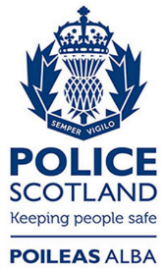 Freedom of Information ResponseOur reference:  FOI 23-0794Responded to:  06 April 20232018201920202021202223462354239523682505